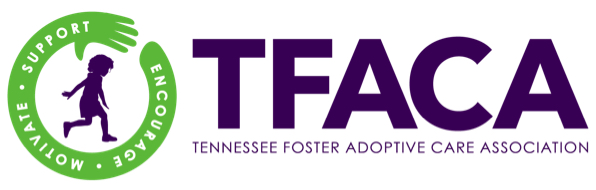 TENNESSEE FOSTER ADOPTIVE CARE ASSOCIATION, INC.BOARD MEMBER APPLICATIONPosition seeking election for:      								Name:      												Address Line #1:      										City/ State/ Zip:      										Cell Phone:  (include area code):      				Email Address:      						County where you live:      					DCS Region where you live:      				Local Foster Parent Association (where are you a member):       			Please check which applies:DCS FOSTER PARENT/KINSHIP FAMILY    PRIVATE AGENCY FOSTER PARENTAre you a member of TFACA?        YES      NOPlease list any qualifications/experience that would help you fulfill your duties:  Please complete the entire form and email to tnfostercare.inc@gmail.com If printing form, please mail to: TFACAP.O. Box 332428Murfreesboro, TN  37133